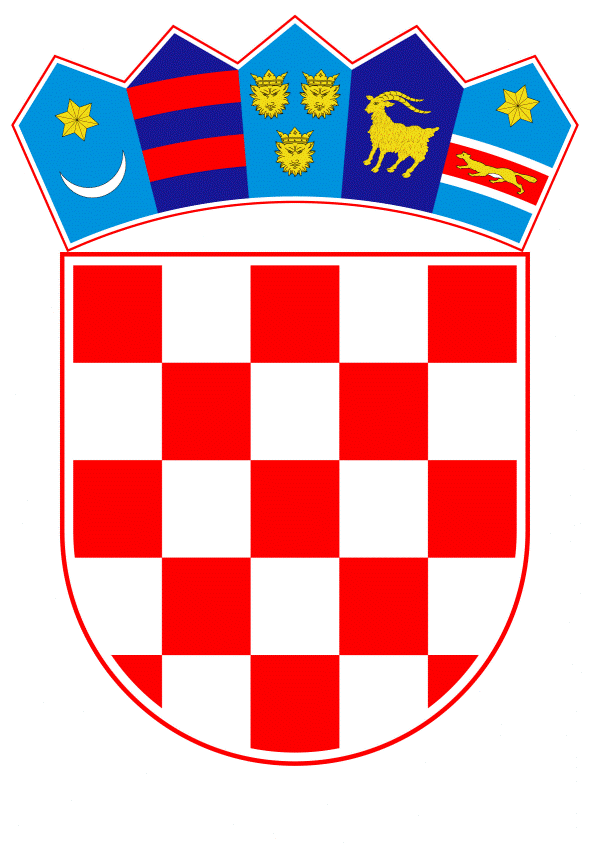 VLADA REPUBLIKE HRVATSKEZagreb, 19. svibnja 2022._____________________________________________________________________________________________________________________________________________________________________________________________________________________Banski dvori | Trg Sv. Marka 2  | 10000 Zagreb | tel. 01 4569 222 | vlada.gov.hrPRIJEDLOGKLASA: URBROJ:Zagreb,PREDSJEDNIKU HRVATSKOGA SABORA Predmet: 	 Izvješće o radu Povjerenstva za fiskalnu politiku za 2021. godinu- mišljenje Vlade Republike HrvatskeVeza:	Pismo Hrvatskoga sabora, KLASA: 021-03/22-09/27, URBROJ: 65-22-03 od 1. travnja 2022.		Na temelju članka 122. stavka 2. Poslovnika Hrvatskoga sabora (Narodne novine, br. 81/13., 113/16., 69/17., 29/18., 53/20., 119/20. - Odluka Ustavnog suda Republike Hrvatske i 123/20.), Vlada Republike Hrvatske o Izvješću o radu Povjerenstva za fiskalnu politiku za 2021. godinu daje sljedeće M I Š L J E N J E		Vlada Republike Hrvatske predlaže Hrvatskome saboru da prihvati Izvješće o radu Povjerenstva za fiskalnu politiku za 2021. godinu, kojeg je predsjedniku Hrvatskoga sabora dostavilo Povjerenstvo za fiskalnu politiku, aktom od 30. ožujka 2022.		Za svoje predstavnike, koji će u vezi s iznesenim mišljenjem biti nazočni na sjednicama Hrvatskoga sabora i njegovih radnih tijela, Vlada je odredila potpredsjednika Vlade Republike Hrvatske i ministra financija dr.sc. Zdravka Marića i državne tajnike Zdravka Zrinušića, Stipu Župana i Stjepana Čuraja. 	PREDSJEDNIK	mr. sc. Andrej Plenković Predlagatelj:Ministarstvo financijaPredmet:Davanje mišljenja Hrvatskome saboru na Izvješće o radu Povjerenstva za fiskalnu politiku za 2021. godinu- mišljenje Vlade Republike Hrvatske